Pályázati felhívásZalaszentgrót Város Önkormányzatának Képviselő-testülete az önkormányzat vagyonáról és a vagyongazdálkodás általános szabályairól szóló 22/2015. (XI. 27.) önkormányzati rendelete, valamint az 58/2016. (V. 26.) számú képviselő-testületi határozata alapján önkormányzati tulajdonban lévő telekrész és az azon található épület értékesítésére az alábbi nyilvános pályázati felhívást teszi közzé:1. A pályázatot kiíró neve, székhelye:Zalaszentgrót Város Önkormányzata, 8790 Zalaszentgrót, Dózsa Gy. u. 1.2. A pályázat fajtája:Nyilvános4. A pályázat tárgyát képező belterületi ingatlan adatai, induló vételárak:A pályáztatásra kerülő telekrész természetbeni elhelyezkedését a pályázati felhívás 1. számú mellékletét képező térkép szemlélteti. 5. Közműellátottság:Az épület villany közművel, illetve több almérő órával ellátott. Az egyéb közművek tekintetében csatlakozási lehetőség adott. A vízvételi lehetőséget jelenleg az udvaron található vezetékes vízcsap biztosítja. 6. Műszaki állapot:Az épület korábban mezőgazdasági épületként, majd önkormányzati szükséglakásokként funkcionált. Az épület leromlott műszaki állapotban van, ugyanakkor szerkezetileg stabilnak minősül. A műszaki hiányosságok megnyugtató rendezése érdekében az épület felújítása, esetlegesen elbontás és újraépítés szükséges.  7. A vagyontárgy hasznosításának célja, tájékoztatás a kötött célú hasznosítási kötelezettségről, valamint az attól való eltérés jogkövetkezményeire:Zalaszentgrót Város Önkormányzata a telekrészt és a felépítményt - a Csáfordi Településrészi Önkormányzat testületének kezdeményezésére - értékesíteni kívánja, mivel elhelyezkedésük és az épület műszaki állapota miatt egyéb módú hasznosításukra nincs lehetőség. A pályázat nyertesét az adásvételi szerződés megkötését követően az ingatlan kötött célú hasznosítási kötelezettsége nem terheli. 8. Az ingatlan értékesítésével kapcsolatos különleges feltételek:A kizárólagos önkormányzati tulajdonban lévő Zalaszentgrót 5293 helyrajzi számú ingatlan ÉNY-i területét a csáfordi temető parkolójaként használják, melynek ilyen formában történő hasznosítása a továbbiakban is indokolt. A fentiekre tekintettel az érintett önkormányzati területen telekmegosztást kell elvégezni, melynek következtében az értékesítésre szánt telekrész mintegy 1930 m2 nagyságban kerül kialakításra. A pályázat nyertesének a telekalakítást engedélyező jogerős hatósági határozatot legkésőbb 2017. március 31-ig a kiíró felé be kell mutatnia.  A telekalakítási eljárással kapcsolatban felmerülő mindennemű költséget (geodéziai szakember díja, igazgatási szolgáltatási díjak, illetékek) a pályázat nyertesének, mint majdani vevőnek kell viselnie.Az adásvételi szerződésben a vételár a telekrészt illetően a telekalakítást engedélyező jogerős hatósági határozatban megállapított területnagyság alapján kerül meghatározásra. A pályázati felhívás tárgyát képező telekrészre és épületre kizárólag együttesen tehető vételi ajánlat. 9. Pályázati biztosíték (bánatpénz):A pályázaton való részvétel biztosíték adásához kötött. A pályázati biztosíték összege 20.000,- Ft, azaz húszezer forint, amelyet Zalaszentgrót Önkormányzatának az OTP Bank Nyrt.-nél vezetett 11749053-15432443-00000000 számú bankszámlájára kell megfizetni, és legkésőbb az ajánlat benyújtásának határidejéig kell rendelkezésre bocsátani. A pályázat benyújtásának határidejéig rendelkezésre bocsátott biztosíték azt jelenti, hogy a biztosítéknak ezen időpontig meg kell jelennie Zalaszentgrót Város Önkormányzatának fent megjelölt bankszámlaszámán. Az átutalási közleményben kérjük az alábbi adatok feltüntetését:- „Pályázati biztosíték, csáfordi telekrész és épület megvétele"- Pályázó neve, címe Pályázó köteles pályázatához csatolni a pályázati biztosíték maradéktalan átutalására vonatkozó pénzintézeti igazolást vagy a készpénz-átutalási megbízás feladóvevényét. 
Az ajánlatok érdemi elbírálása esetén a nem nyertes pályázók részére a bánatpénz az ajánlati kötöttség lejártát követő 5 napon belül visszautalásra kerül. A pályázati kiírás visszavonása, a pályázati eljárás eredménytelensége, illetve az ajánlat érvénytelensége esetén a pályázati biztosíték az erre vonatkozó döntés meghozatalát követő 5 napon belül kamatmentesen visszajár. Nem jár vissza a bánatpénz, ha az ajánlattevő az ajánlatát az ajánlati kötöttség időtartama alatt visszavonta, vagy a szerződés megkötése neki felróható okból hiúsult meg. Amennyiben a pályázat nyertese a telekalakítást engedélyező jogerős hatósági határozatot a 8. pontban rögzítettek szerint a kiíró felé nem mutatja be, úgy a befizetett pályázati biztosítékot elveszti. 10. A pályázat benyújtásának helye: Zalaszentgróti Közös Önkormányzati Hivatal (8790 Zalaszentgrót, Dózsa Gy. u. 1.)11. A pályázat benyújtásának határideje: 2016. szeptember 26. (hétfő) 10:00 óra12. A pályázat benyújtásának módja: Az ajánlatok benyújthatók személyesen, vagy postai úton. Az ajánlatok zárt borítékban, 1 eredeti példányban kell benyújtani, melynek minden oldalát aláírással kell ellátni. A borítékon kizárólag a következő szövegrészt kérjük feltüntetni: „Ajánlat csáfordi telekrész és épület megvételére”A pályázat akkor minősül határidőre benyújtottnak, ha az ajánlattételi határidő lejártáig a megadott címre beérkezik személyesen vagy postai úton. A késve érkezett pályázatokat a kiíró érvénytelennek minősíti. 13. A pályázati ajánlat kötelező tartalma: - a pályázó azonosítására szolgáló adatok (természetes személy esetén: név, születéskori név, lakcím, születési hely, idő, anyja neve, személyazonosító igazolvány száma, személyi azonosító jele, adóazonosító jele; jogi személyek, illetve jogi személyiséggel nem rendelkező szervezetek esetén: megnevezés, székhely, cégjegyzékszám/nyilvántartási szám, adószám, statisztikai számjel, képviselő neve, képviselő címe) - a pályázat tárgyának meghatározása, azonosító adatai (település; helyrajzi szám)- a megajánlott ellenszolgáltatás- a bánatpénz befizetésének igazolása- a pályázati kiírás feltételeinek elfogadására és az ellenszolgáltatás teljesítésére vonatkozó nyilatkozat- amennyiben az eljárásban meghatalmazott vesz részt, a meghatalmazás eredeti példánya14. Pályázati eljárás eredménytelensége:Eredménytelen a pályázati eljárás, ha- nem érkezik pályázati ajánlat,- kizárólag érvénytelen ajánlat érkezik, - a kiíró a pályázatot eredménytelennek nyilvánítja, vagy a kiírást az ajánlatok benyújtására nyitva álló határidőig visszavonja. 15. Pályázat érvénytelensége:Érvénytelen a pályázat, ha- a pályázatot a benyújtásra meghatározott határidő eltelte után nyújtották be, - a pályázati biztosítékot a pályázó határidőben nem fizette meg vagy annak megfizetését nem igazolta, - a pályázat nem felel meg a pályázati kiírásban meghatározott tartalmi, formai követelményeknek. Az érvénytelen pályázatot benyújtók a pályázati eljárásban további szakaszában nem vehetnek részt.16. A pályázat elbírálásának szempontja: A pályázat nyertese az a személy lesz, aki az ingatlanra a legmagasabb összegű vételi ajánlatot teszi. Az ajánlatoknak a telekrész, illetve az épület vonatkozásában is legalább az induló árakat el kell érniük. A legmagasabb összegű vételi ajánlat a mintegy 1930 m2 nagyságú eszmei területnagyságra vonatkozó szorzat alapján a telekrészre számított összeg, valamint az épületre vonatkozó ajánlat összegének összeadásával kerül megállapításra. 17. A pályázatok bontásának ideje: 2016. szeptember 26. (hétfő) 10:00 óra18. A pályázatok bontásának helye:  Zalaszentgróti Közös Önkormányzati Hivatal Deák Ferenc Terem (8790 Zalaszentgrót, Dózsa Gy. u. 1.)19. A pályázat bontásának módja: 
A pályázatok bontását a pályázat kiírójának képviselője végzi. A pályázatok bontásánál az ajánlatkérő nevében eljáró személyek, az ajánlattevők, valamint a meghívott személyek lehetnek jelen. A pályázat felbontásakor ismertetni kell az ajánlattevők nevét (megnevezését), lakóhelyét (székhelyét), valamint azokat a főbb számszerűsíthető adatokat, amelyek az elbírálásnál értékelésre kerülnek. A pályázatok felbontásáról és ismertetéséről az ajánlatkérő jegyzőkönyvet készít. 20. Az ajánlati kötöttség időtartama: 
Az ajánlattevők az ajánlatukhoz a 8. pontban részletezett telekalakítási eljárás jogerős lezárásától számított 60 napig kötve vannak. Az ajánlati kötöttség az ajánlattételi határidő lejártakor áll be. A pályázó az ajánlatát az ajánlati kötöttség beálltáig vonhatja vissza. 21. A pályázati tárgyalás ideje: 
2016. szeptember 28. (szerda) 10:00 óra22. A pályázati tárgyalás helye: 
Zalaszentgróti Közös Önkormányzati Hivatal Deák Ferenc Terem (8790 Zalaszentgrót, Dózsa Gy. u. 1.)23. A pályázati tárgyalás szabályai:A pályázati tárgyaláson kizárólag azon ajánlattevő vehet részt, akinek az ajánlatát az ajánlatkérő nem minősítette érvénytelennek. A pályázati tárgyalás keretében - mind a telekrész, mind pedig az épület vonatkozásában - előre meg nem határozott számú fordulóban licit kerül lebonyolításra, mely során az ajánlatokat legalább a licitet levezető személy által meghatározott összeggel lehet változtatni. A pályázati eljárást azon ajánlattevő nyeri meg, aki vagy amely a pályázati kiírásban meghatározott bírálati szempont szerinti legkedvezőbb ajánlatot adta. Amennyiben a beérkezett, illetve a pályázati tárgyalás során megtett ajánlatok összege megegyezik, és új ajánlatot egyik ajánlattevő sem tesz, úgy a tárgyalást levezető személy a nyertes ajánlattevőt sorsolással állapítja meg. Amennyiben a pályázati felhívásra egyetlen érvényes ajánlat érkezik, úgy a kiíró a pályázati tárgyalás megtartásától eltekinthet. A pályázati tárgyalásról jegyzőkönyv készül, amelynek tartalmaznia kell a pályázati tárgyalás lényeges körülményeit.24. Az eredményhirdetés tervezett időpontja és módja: 
A levezető személy a pályázat eredményét a pályázati tárgyaláson kihirdeti. Amennyiben pályázati tárgyalásra nem kerül sor, úgy a nyertes ajánlattevő személye a bontási eljárás során kerül kihirdetésre.25. A szerződéskötés tervezett időpontja: A szerződés megkötésére a 8. pontban rögzített telekalakítási eljárás jogerős lezárásától számított 60 napon belül kerül sor, melynek mindennemű költségét a vevő viseli. A vevő a vételár teljes összegét a szerződéskötéssel egyidejűleg köteles az eladó részére megfizetni. Amennyiben a pályázat nyertese valamely okból visszavonja vételi szándékát az ajánlati kötöttség ideje alatt, vagy nem köti meg az adásvételi szerződést a fenti határidőn belül, a pályázati biztosítékot elveszti, és a kiíró döntése szerint helyébe a pályázat 2. helyezettje lép. 
26. Egyéb feltételek:A pályázat kiírója fenntartja jogot arra, hogy a pályázati kiírást indokolás nélkül eredménytelennek nyilvánítsa, illetve az ajánlatok benyújtására nyitva álló határidőig módosítsa vagy visszavonja. A pályázónak a pályázati kiírás feltételeinek elfogadásáról és az ellenszolgáltatás teljesítéséről a pályázati ajánlatában nyilatkoznia kell. A pályázó ajánlatának benyújtásával hozzájárul adatainak a pályázat kiírója és annak megbízásából a pályázat lebonyolításában részt vevő személyek általi kezeléséhez.A pályázat kiírója tájékoztatja a pályázókat, hogy a nemzeti vagyonról szóló 2011. évi CXCVI. törvény 14. § (2) bekezdése értelmében a helyi önkormányzat tulajdonában lévő ingatlan értékesítése esetén - a (3)-(4) bekezdésben foglalt kivétellel - az államot minden más jogosultat megelőző elővásárlási jog illeti meg. Zalaszentgrót, 2016. augusztus 12.                                                                                        Baracskai József s.k.                                                                                       polgármester                                                                                       Zalaszentgrót Város Önkormányzataszámú melléklet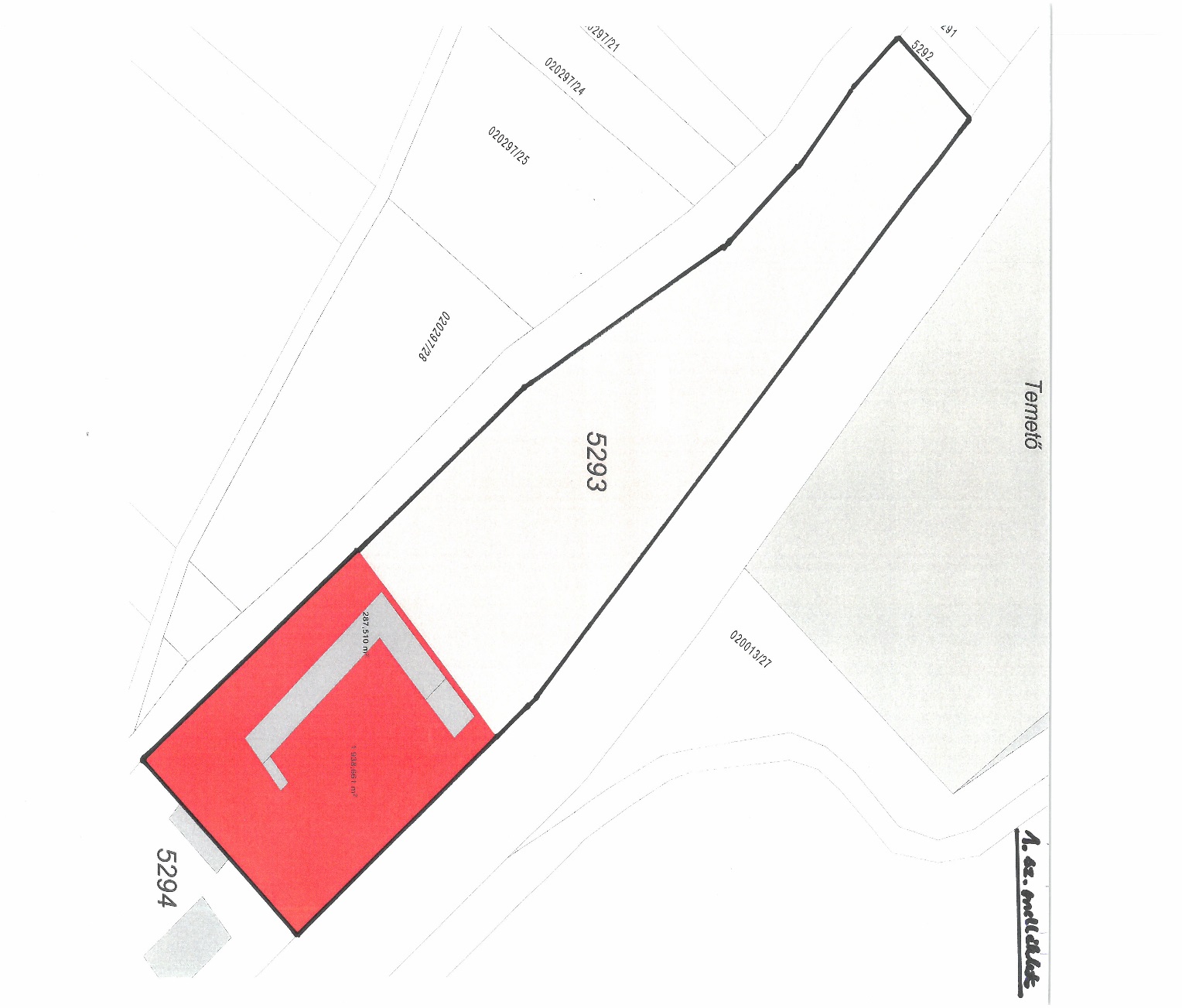 Cím, helyrajzi számRendeltetésRendeltetésTelekrész alapterületeÉpület alapterületeBejegyzett terhek8795 Zalaszentgrót, Csáfordi u. 2.,Zalaszentgrót 5293Kivett lakóház, udvar, gazdasági épület Kivett lakóház, udvar, gazdasági épület kb. 1930 m2287,510 m2- vezetékjog(jogosult: Magyar Telekom Nyrt.)- vezetékjog(jogosult: E.ON Észak-dunántúli Áramhálózati Zrt.)Induló vételárak Induló vételárak Induló vételárak Induló vételárak Induló vételárak Induló vételárak A telekrész esetén:A telekrész esetén:150,- Ft/m2150,- Ft/m2150,- Ft/m2150,- Ft/m2Az épület esetén: Az épület esetén: 1.000.000,- Ft (azaz egymillió forint)1.000.000,- Ft (azaz egymillió forint)1.000.000,- Ft (azaz egymillió forint)1.000.000,- Ft (azaz egymillió forint)